2018 Glendale Junior Varsity Roster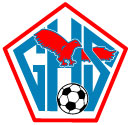 No	Name				Grade		Position00	Sophie Talburt		10 		K  1     	Danielle Robinson		11		D   2     	Alyssa Tarter     		11		D  3     	Janis Whalen			12		F  4     	Amie  Williams		10                    D  5     	Carson Buzbee                      12		M  6     	Emily Edmondson		11		D  7     	Isabelle Rogers                 	11                    M  8     	Isabelle Stomboly                    9                    F  9      	Sarah Peltz			10		D10   	Emily Saxton            		11		D 11   	Ayden Hunter       		10             	M12 	Carley Richardson 		10                    F13 	Isabelle Wead		11		M14 	Lauren Horton 		11		M 15 	Mattea Ingemi		11		M16 	Gianna Kelley		11		F17 	Ellie Swan			11		M18 	Ellie Duncan     		  9                 	D19 	McKenzie Robbins 		  9		M20  	Charlie Robbins                      9                	D                      21     	Eden Mehlhorn                       9               	F22        Karly Ott	10	 M23 	Evan Reid			 11		D24 	Rashmi Berkwitz                     9		M25 	Parker Buzbee                         9               	D     Coach Logan Bisbee 